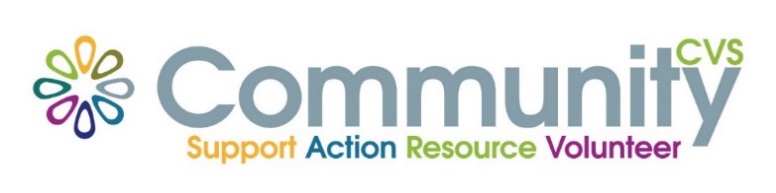 Community CVS Network MeetingThursday 28th September 20239:30am – 11:30amThe Boulevard Centre, 45 Railway Road, Blackburn BB1 1EZ Agenda9.45am Introductions 10.00am Shaun McAllister from Blackburn college           10:15am Christine Hallas - Appleby from Active Lancashire10.30am  Ste Foden from Fast4wd 10.45am  Rolonde Bradshaw  from Roots      11.00am Shelley Whittle from NHS    11.15am - Updates  11.30am  – Networking Date of Next Meeting Thursday 26th October 2023for more information please contact Donna Talbot 01254 583957donna.talbot@CommunityCVS.org.uk